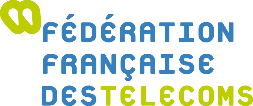 Synthèse du bilan de la charte accessibilité pour l’année 2015 Les opérateurs poursuivent leur démarche d’accessibilité 4e Bilan de la Charte d’engagements volontairesPrès de 4.000 h de communication cumulée enregistrée en LSF/LPC/Texte en relation client à destination des personnes sourdes et malentendantes (+89% vs 2013)Plus de 115.000 supports de communication édités en version papier accessible (+65%)7.400 collaborateurs issus des forces de vente formés (+3%)Poursuite du dialogue entre la Fédération, les associations représentatives et les pouvoirs publics : évènement dédié et appel à projets, publication du Bilan annuel sur le site de la Fédération et poursuite de la réflexion sur la pertinence et l’adaptation de certains indicateurs (ex. taux de pages web accessibles)L’offre adaptée aux différents types de handicap est toujours riche et constitue désormais un facteur de différenciation entre opérateurs29 terminaux mobiles adaptés labellisés par les opérateurs de la Fédération1100 téléphones mobiles adaptés recensés sur la base GARI depuis 2008, dont 400 pour l’EuropeLes opérateurs adoptent des stratégies partenariales plus ou moins intégrées avec les développeurs (37 services mobiles ou applications labellisés opérateurs contre 60 en 2013) selon leur positionnementL’offre alternative issue des développeurs d’OS et d’applications est de plus en plus importante et performante et constitue désormais un relais à l’offre des opérateursL’offre adaptée évolue avec le marché, les besoins des utilisateurs et la stratégie globale des opérateursLa dynamique d’innovation en cours dans l’écosystème numérique permet d’apporter une réponse à un nombre croissant de besoins et de recentrer les efforts des opérateurs sur d’autres priorités : 277 installations gratuites de logiciels dédiés au handicap visuel par les opérateurs et leurs partenaires en 2015 contre 1210 en 2013 mais essor des télécommandes ou applications smartphones permettant le contrôle des interfaces TV par la voixLa rationalisation des réseaux de vente propriétaires se traduit par une réduction du nombre de points de vente adaptés en valeur absolue mais une augmentation de leur poids globalLa diminution du nombre de factures papier adaptées (12.917 envoyées en 2015 contre 14.288 en 2013) constitue surtout un marqueur de la stratégie globale de dématérialisation des opérateurs et reflète la baisse globale du nombre de factures papier